Projekta iesnieguma iesniegšana – informācijaiVidzemes plānošanas reģionsPasākuma dalībnieks rakstiski sagatavotu projekta iesniegumu iesniedz kādā no šādiem veidiem:klātienē Vidzemes plānošanas reģionā Jāņa Poruka iela 8, 108. kabinets, Cēsis, Cēsu novads darba dienās no plkst. 9.00 līdz plkst.16.00;nosūtot pa pastu (ierakstītā vēstulē) uz adresi Jāņa Poruka iela 8 -108, Cēsis, Cēsu novads, LV-4101;nosūtot uz elektroniskā pasta adresi vidzeme@vidzeme.lv (noformētu elektroniskā dokumenta veidā, parakstītu ar elektronisko parakstu). Projekta iesniegumu iesniedz tajā plānošanas reģionā, kurā pasākuma dalībnieks veic vai plāno uzsākt saimniecisko darbību;Projektu iesniegumu iesniegšanas termiņš ir no 2018. gada 24.augusta līdz 2018. gada 25. septembra plkst. 17:00 (ieskaitot);Jautājumus par projekta iesniegšanu var sūtīt uz e-pastu vidzeme@vidzeme.lv.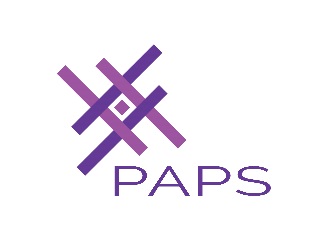 Remigrācijas atbalsta pasākuma projekta iesniegums1.daļa – Informācija par remigrācijas atbalsta pasākuma dalībnieku (projekta iesniedzēju)Lūdzam aizpildīt tikai iekrāsotos anketas laukus2.daļa – Atbilstība remigrācijas atbalsta pasākuma dalības nosacījumiem3.daļa – Informācija par saimniecisko darbībuLūdzam aizpildīt tikai iekrāsotos anketas laukus, vārdu skaits nepārsniedz 9004.daļa – Projekta iesniegumā norādīto datu apstrādeJūsu personas datu apstrāde notiek balstoties uz tiesiskā pamata atbilstoši Vispārīgās datu aizsardzības regulas 6. panta 1. daļas e) apakšpunktam: apstrāde ir vajadzīga, lai izpildītu uzdevumu, ko veic sabiedrības interesēs vai īstenojot pārzinim likumīgi piešķirtās oficiālās pilnvaras ar mērķi īstenot, novērtēt un finansēt valsts reģionālās attīstības atbalsta pasākumu (remigrācijas atbalsts) – izpildei.Pārzinis: Vidzemes plānošanas reģions.Kontaktinformācija: Jāņa Poruka iela 8, 108. kabinets, Cēsis, Cēsu nov., LV-4101, tālrunis: +371 64116014, e-pasts: vidzeme@vidzeme.lv. Personas datu saņēmēji: Personas dati var tikt nodoti Vidzemes plānošanas reģiona partnerinstūcijām un aktivitāšu uzraugošajām iestādēm.Datu nodošana uz trešajām valstīm: Vidzemes plānošanas reģions nenodod personas datus valstīm, kas atrodas ārpus Eiropas Savienības un Eiropas Ekonomiskās zonas.Parakstot šo pieteikumu apstiprinu, ka:visas šajā projekta iesniegumā sniegtās ziņas ir patiesas un projekta iesniedzējs iesniedz projekta iesniegumu atbilstoši Noteikumiem, kas projekta iesniedzējam ir skaidri saprotami;projekta iesniedzējs atbilst visām Noteikumos minētajām prasībām;projekta iesniedzējs iesniegumu iesniegšanas vai vērtēšanas gaitā nav centies iegūt konfidenciālu informāciju vai ietekmēt lēmumu pieņemšanas procesu;* Ja pieteikuma iesniedzējs ir juridiska persona, konkursa pieteikumu paraksta persona, kurai, atbilstoši Latvijas Republikas Uzņēmuma reģistra informācijai, ir paraksta tiesības.Projekta identifikācijas numursAizpilda vērtēšanas komisijaProjekta iesniedzējs ir: (atbilstošo pasvītrot)Fiziska persona, kura plāno uzsākt saimniecisko darbību;Fiziska persona, kura ir saimnieciskās darbības veicējs;Juridiska persona – saimnieciskās darbības veicējsProjekta iesniedzējs ir: (atbilstošo pasvītrot)Fiziska persona, kura plāno uzsākt saimniecisko darbību;Fiziska persona, kura ir saimnieciskās darbības veicējs;Juridiska persona – saimnieciskās darbības veicējsFiziska persona – remigrants (aizpildāms obligāti)Fiziska persona – remigrants (aizpildāms obligāti)Vārds, uzvārdsAizpilda projekta iesniedzējsPersonas kodsAizpilda projekta iesniedzējsTālrunis, e-pastsAizpilda projekta iesniedzējsJuridiska persona (ja attiecināms)Juridiska persona (ja attiecināms)NosaukumsAizpilda projekta iesniedzējsVienotais reģistrācijas numursAizpilda projekta iesniedzējsJuridiskā adreseAizpilda projekta iesniedzējsFaktiskā adreseAizpilda projekta iesniedzējsTālrunis, e-pastsAizpilda projekta iesniedzējsRemigrācijas atbalsta pasākuma dalībnieks (turpmāk anketā Projekta iesnieguma iesniedzējs) ir remigrants:Latvijas pilsonisLatvijas nepilsonis persona, kurai piešķirts repatrianta statusspersona, kas ir tiesīga iegūt Latvijas pilsonību reģistrācijas kārtībā Pilsonības likuma izpratnēminētās personas ģimenes locekļi (bērns, vecāks vai laulātais, ja ģimenē ir vismaz viens bērns), ja tie atgriežas vai pārceļas, plāno atgriezties vai pārcelties no mītnes valsts uz pastāvīgu dzīvi Latvijā kopā ar iepriekš minētajām personāmLūdzam atbilstošo variantu pasvītrotProjekta iesnieguma iesniedzējs:veic saimniecisko darbību ne ilgāk kā vienu gadu pirms projekta iesnieguma iesniegšanas brīža pēc remigrācijas atbalsta pasākuma finansējuma saņemšanas plāno uzsākt saimniecisko darbību Latvijas teritorijā (izņemot Rīgu)Lūdzam atbilstošo variantu pasvītrotProjekta iesnieguma iesniedzējs ir bijis ilgstošā prombūtnē no Latvijas (ilgāka par trim gadiem), kopš ārvalsts adreses norādīšanas Iedzīvotāju reģistrā:JāNē (šāds projekta iesnieguma iesniedzējs neatbilst konkursa prasībām)Lūdzam atbilstošo variantu pasvītrotProjekta iesnieguma iesniedzējs plāno atgriezties no mītnes valsts uz pastāvīgu dzīvi Latvijā un uz brīdi, kad tiek slēgts individuāls līgums par remigrācijas atbalsta pasākuma finansējuma saņemšanu, norādīs deklarētās vai reģistrētās dzīvesvietas adresi Latvijā  (izņemot Rīgu) kopš atgriešanās no mītnes valsts uz pastāvīgu dzīvi Latvijā pēc ilgstošas prombūtnes līdz projekta iesnieguma iesniegšanas brīdim ne ilgāk kā vienu gadu ir deklarējis vai reģistrējis dzīvesvietas adresi Latvijā (izņemot Rīgu)kopš atgriešanās no mītnes valsts uz pastāvīgu dzīvi Latvijā pēc ilgstošas prombūtnes līdz projekta iesnieguma iesniegšanas brīdim ilgāk kā vienu gadu ir deklarējis vai reģistrējis dzīvesvietas adresi Latvijā (izņemot Rīgu)(šāds projekta iesnieguma iesniedzējs neatbilst konkursa prasībām)Lūdzam atbilstošo variantu pasvītrotProjekta iesnieguma iesniedzējs:neiesniedz projekta iesniegumu darbībās un nozarēs, kas ir noteiktas Noteikumu 17. punktāiesniedz projekta iesniegumu darbībās un nozarēs, kas ir noteiktas Noteikumu 17. punktā (šāds projekta iesnieguma iesniedzējs neatbilst konkursa prasībām)Lūdzam atbilstošo variantu pasvītrotProjekta iesnieguma iesniedzējs iepriekš: nav saņēmis de minimis atbalstu, vai arī ir saņēmis tādā apjomā un formā, kas atbilst Eiropas Komisijas 2013. gada 18. decembra Regulai (ES) Nr. 1407/2013 vai Eiropas Komisijas 2014. gada 27. jūnija Regulai (EK) Nr. 717/2014, vai Eiropas Komisijas 2013. gada 18. decembra Regulai (ES) Nr. 1408/2013 noteiktajam saskaņā ar pieteikumam pievienoto aizpildītajā de minimis uzskaites veidlapā iekļauto informāciju;ir saņēmis de minimis atbalstu, kas pārsniedz maksimālo apmēru (šāds projekta iesnieguma iesniedzējs neatbilst konkursa prasībām)Lūdzam atbilstošo variantu pasvītrotASaimnieciskās darbības aprakstsSaimnieciskās darbības aprakstsASaimnieciskās darbības mērķisAizpilda projekta iesniedzējs, t.sk., norādot saimnieciskās darbības pamatojumu, uzdevumus, kā arī pašvaldību, kurā tiek veikta vai ir plānots veikt saimniecisko darbībuASaimnieciskās darbības pamatmodelisAizpilda projekta iesniedzējs, t.sk., norādot saimnieciskās darbības dzīvotspējas pamatojumu, kā arī saimnieciskās darbības NACE koduAPeļņas potenciālsAizpilda projekta iesniedzējsAVietējo un reģionālo resursu (t.sk. spēju) efektīva izmantošana konkrētās saimnieciskās darbības ietvarosAizpilda projekta iesniedzējs, t.sk., norādot, kā konkrētajā saimnieciskajā darbībā tiks izmantoti vietējie un reģionālie resursi, piemēram, izejvielas ražošanas procesā, vietējo speciālistu piesaisteAPieprasītais remigrācijas atbalsta pasākuma finansējuma apmērsAizpilda projekta iesniedzējs, t.sk., norādot plānotās izmaksu pozīcijas.Nosacījumi pieprasītajam finansējuma apmēram:nepārsniedz 9000 euro;nepārsniedz remigrācijas atbalsta pasākuma dalībnieka prognozēto kopējo maksājumu no iedzīvotāju ienākuma nodokļa un valsts sociālās apdrošināšanas obligātajām iemaksām nākamo trīs gadu periodā no projekta iesnieguma iesniegšanas brīža;tiek nodrošināts ar piesaistītajām investīcijām vismaz 50% apmērā no projekta iesniegumā norādītā remigrācijas atbalsta pasākuma finansējuma apjoma.Attiecināmo izmaksu pozīcijas:pamatlīdzekļos veiktie ilgtermiņa materiālie ieguldījumi (zemesgabali, ēkas, būves, ilggadīgie stādījumi, tehnoloģiskās iekārtas un mašīnas) un nemateriālie ieguldījumi (patenti, licences, preču zīmes, firmas zīmes, koncesijas un datorprogrammas), kas atbilst šādiem nosacījumiemtie nepieciešami saimnieciskās darbības mērķa sasniegšanai, darījumos izmantojot ekonomiski izdevīgāko pieeju;tos izmanto vienīgi remigrācijas atbalsta pasākuma finansējuma saņēmēja saimnieciskās darbības veikšanas vietā;ne mazāk kā trīs gadus no projekta iesnieguma iesniegšanas dienas tos iekļauj remigrācijas atbalsta pasākuma finansējuma saņēmēja bilances aktīvu sadaļā;apgrozāmie līdzekļi līdz 20 % apmēram no kopējām paredzētajām izmaksām remigrācijas atbalsta pasākuma finansējuma ietvaros – izejvielu, materiālu iegādei, kā arī citām izmaksām, kas nepieciešamas saimnieciskās darbības mērķa sasniegšanai (izņemot izmaksas atlīdzībām, apmācību un konsultāciju izdevumiem).Par attiecināmajām izmaksām tiek uzskatītas tikai tās izmaksas, kas ir radušās no projekta iesnieguma iesniegšanas dienasBSaimnieciskās darbības īstenošanai un attīstībai vai uzsākšanai piesaistīto investīciju apmērsSaimnieciskās darbības īstenošanai un attīstībai vai uzsākšanai piesaistīto investīciju apmērsBPiesaistīto investīciju apmērs ir:nepamatots vai ir mazāks par 50% (neatbilst konkursa prasībām)50% līdz 74% 75% līdz 99%100% un vairākno remigrācijas atbalsta pasākuma finansējuma apmēra.Aizpilda projekta iesniedzējs:norādot aprēķinus par piesaistīto investīciju apmēru un atzīmējot atbilstošo % apmēru, kā arī aprakstot piesaistīto investīciju pozīcijas un norādot citu būtisku informāciju.Piesaistītajām investīcijām var izmantot šādus resursus:savus resursus finanšu līdzekļu veidā, kas saimnieciskās darbības īstenošanā un attīstībā vai uzsākšanā ieguldīti ne agrāk kā gadu pirms projekta iesnieguma iesniegšanas dienas; ieguldījumu pamatlīdzekļos (izņemot transportlīdzekļus), ja:ieguldījums veikts ne agrāk kā gadu pirms projekta iesnieguma iesniegšanas dienas un pamatlīdzekļi pieder remigrācijas atbalsta pasākuma dalībniekam un ir vai līdz maksājuma pieprasījuma brīdim tiek iekļauti bilances aktīvu daļā;pamatlīdzekļi tiek lietoti projekta iesniegumā norādītajā saimnieciskās darbības īstenošanas un attīstības vai uzsākšanas vietā un atbilstoši projekta iesniegumā norādītajam saimnieciskās darbības mērķim ir saturiski papildinoši ieguldījumi projekta iesniegumā norādītajām attiecināmajām izmaksāmārējo finansējumu (tai skaitā finansējumu un garantijas), kas piesaistīts no kredītiestādēm un ieguldīts saimnieciskās darbības īstenošanā un attīstībā vai uzsākšanā ne agrāk kā gadu pirms projekta iesnieguma iesniegšanas dienas.CAprēķins par remigrācijas atbalsta pasākuma dalībnieka prognozēto kopējo maksājumu no iedzīvotāju ienākuma nodokļa un valsts sociālās apdrošināšanas obligātajām iemaksām nākamo trīs gadu periodā no projekta iesnieguma iesniegšanas brīžaAprēķins par remigrācijas atbalsta pasākuma dalībnieka prognozēto kopējo maksājumu no iedzīvotāju ienākuma nodokļa un valsts sociālās apdrošināšanas obligātajām iemaksām nākamo trīs gadu periodā no projekta iesnieguma iesniegšanas brīžaCSaimnieciskā darbība nekvalificējas remigrācijas atbalsta pasākuma finansējuma saņemšanai, ja remigrācijas atbalsta pasākuma dalībnieka prognozētais kopējais maksājums no iedzīvotāju ienākuma nodokļa un valsts sociālās apdrošināšanas obligātajām iemaksām nākamo trīs gadu periodā no projekta iesnieguma iesniegšanas brīža ir:nepamatots vai mazāks nekā 100% (neatbilst konkursa prasībām)100% līdz 124%125% līdz 149%150% un lielāka attiecībapret remigrācijas atbalsta pasākuma finansējuma apmēruAizpilda projekta iesniedzējs:norādot aprēķinus par prognozēto nodokļu maksājumu un atzīmējot atbilstošo % apmēruDRemigrācijas atbalsta pasākuma dalībnieka apgādībā esošo bērnu skaits līdz 18 gadu vecumamRemigrācijas atbalsta pasākuma dalībnieka apgādībā esošo bērnu skaits līdz 18 gadu vecumamDRemigrācijas atbalsta pasākuma dalībnieka apgādībā: nav bērnu ir viens vai divi bērni ir trīs vai četri bērni ir pieci bērni vai vairākAizpilda projekta iesniedzējs:norādot atbilstošo variantu par bērnu skaituVārds, UzvārdsDatums un vietaParaksts*